Приложение 2Квитанция об оплате организационного взноса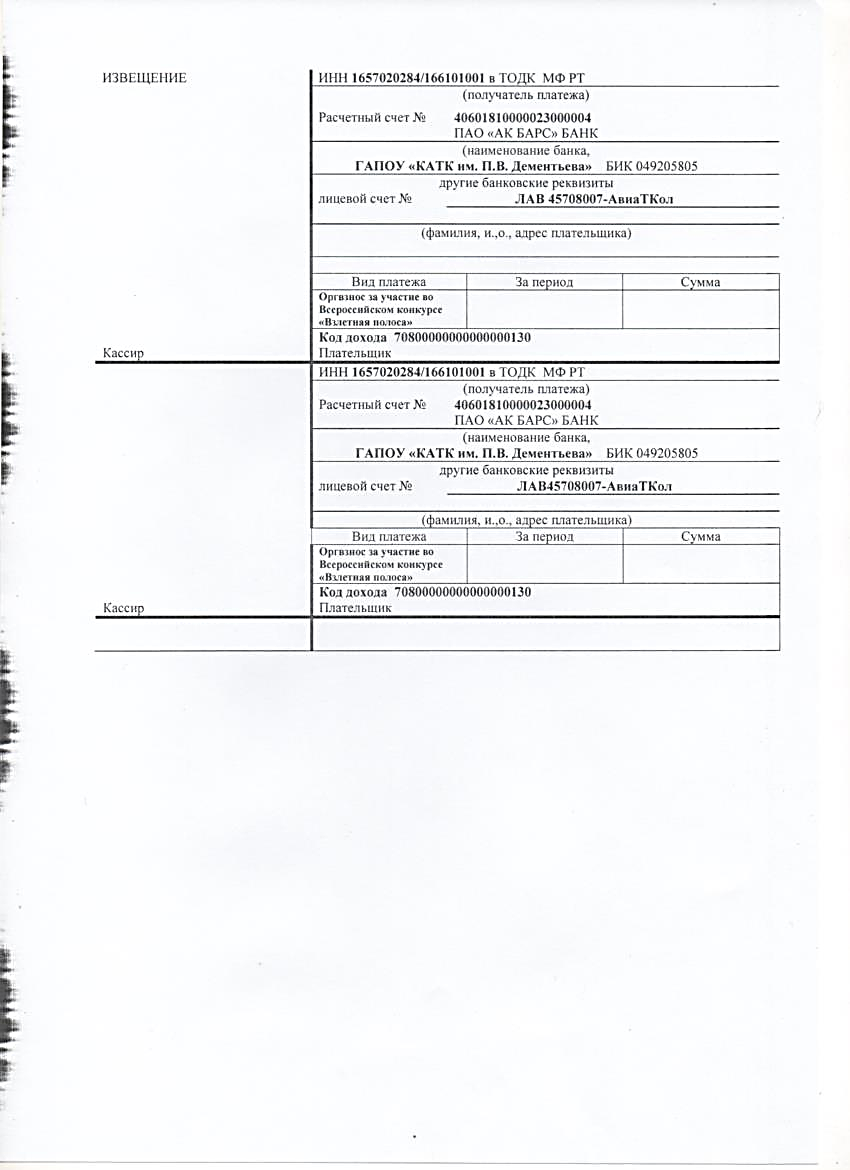 